Телевізор LG 43UJ630VЦіна: 16999 грн. (https://comfy.ua/ua/televizor-lg-43uj630v.html#galleryPopup)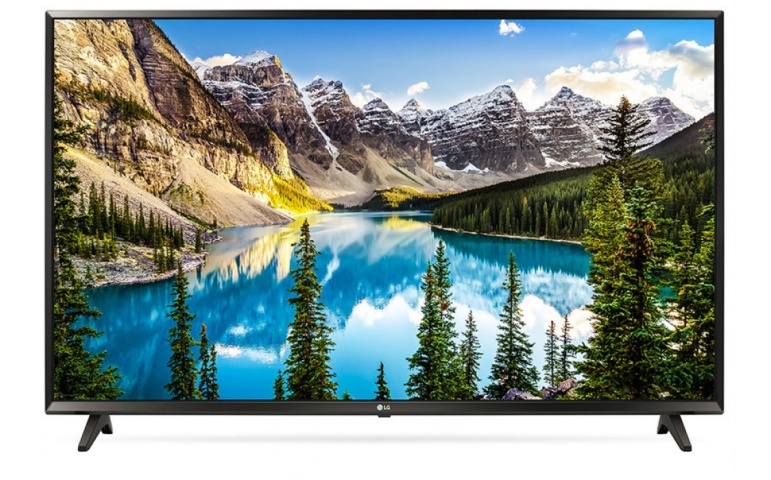 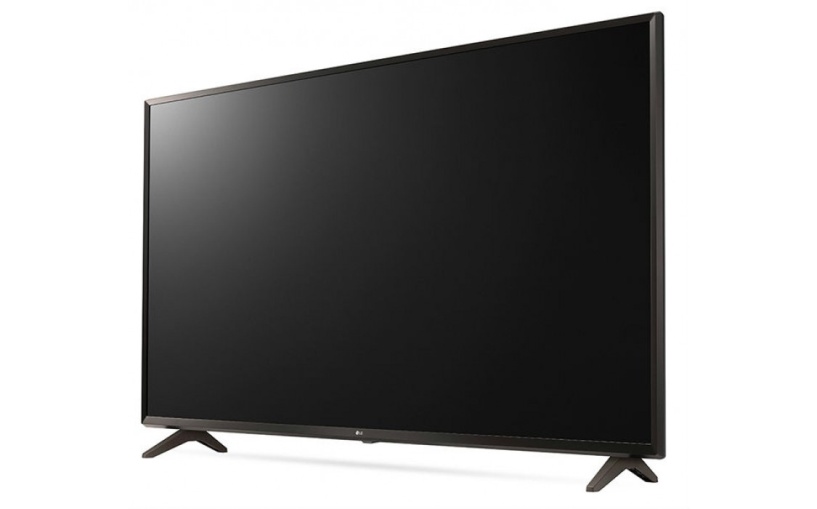 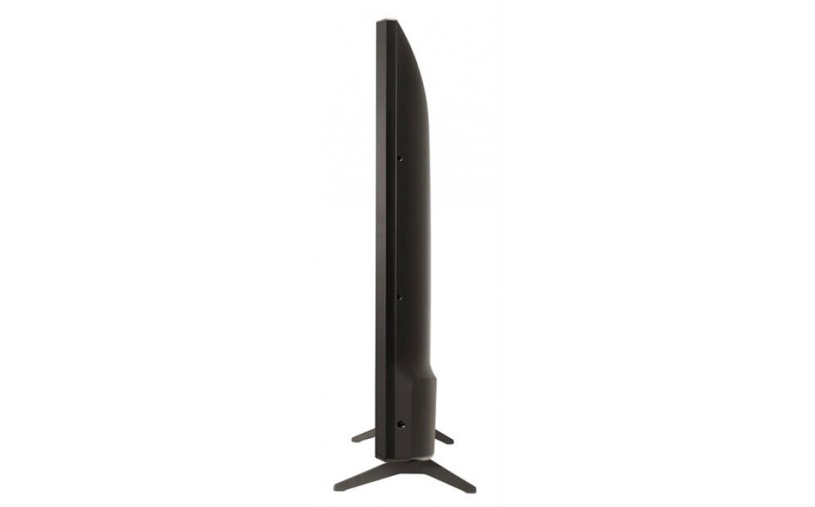 ЕкранТип телевізора LED Тип матриці LCD Діагональ екрану 43'' Тип підсвічування LED Роздільна здатність екрану 3840x2160 Ultra HD Частота розгортки екрана 50 Гц Технологія поліпшення зображення PMI 1600 Гц Тип ТВ процесора Color Master Engine ТВ-тюнериТюнер DVB-T2 Тюнер DVB-C Тюнер DVB-S2 Аналоговий тюнер Роз'ємиКомпонентний 1 шт. Композитний 1 шт. (через компонентний) USB 2 шт. LAN HDMI 3 шт. S/PDIF вихід Оптичний Слот для карт PCMCIA (CI+) МультимедіаSmart-TV Wi-Fi Браузер Операційна система WebOS Відтворення медіафайлів AVI, JPG, MP3 и др. Особливі функції Wi-Fi Miracast, Управління мобільними пристроями ЗвукСумарна потужність звуку 20 Вт Кількість динаміків 2 Технологія звуку Ultra Surround, Clear Voice III Габарити та іншеПульт в комплекті Настінне кріплення VESA 200x200 мм Габарити без підставки (ВхШхГ) 575 х 977 х 80,8 мм Габарити з підставкою (ВхШхГ) 615 х 977 х 187 мм Вага без підставки 8,3 кг Вага з підставкою 8,4 кг Колір рамки Чорний Країна виробництва Росія Комплектація Телевизор, пульт ДУ, подставка, документація Гарантійний термін 1 рік Бренд LG Стінка ігроваЦіна: 7 478 грн. (https://meblove.com.ua/p293084835-stenka-igrovaya-mebel.html)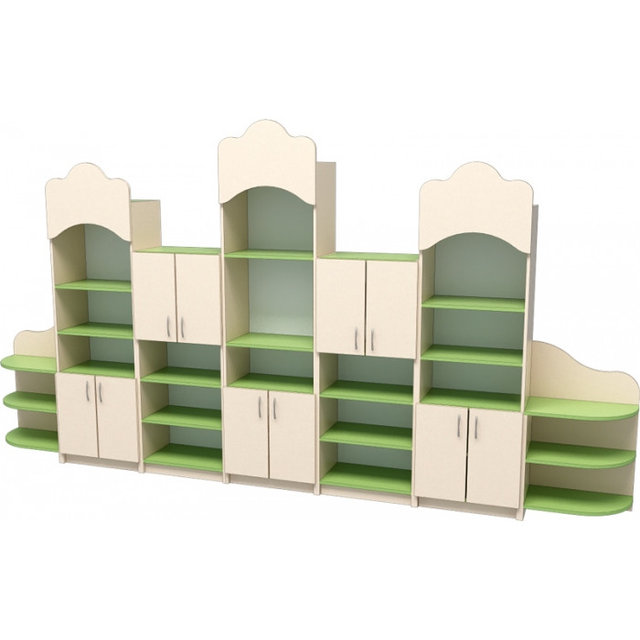 Основні характеристики:

Країна виробник Україна
Матеріал виготовлення Ламінована ДСП
Довжина 3500.0 (мм)
Ширина 325.0 (мм)
Висота 1650.0 (мм)
Шафа-пенал КШ-2 АБС 2мм. "Компанит"Ціна за одиницю: 1369 грн. (https://novoselec.uaprom.net/p211349388-shkaf-penal-ksh.html)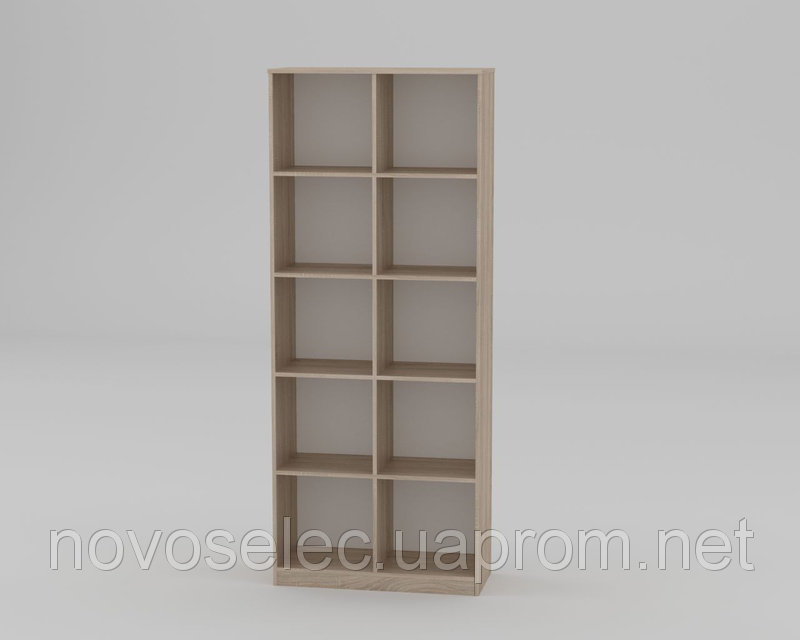 Габаритні розміри:ширина - 836 мм,висота - 2056 мм,глибина - 360 мм.Розмір упаковки "КШ-2" - 2050х420х115 мм.Вага - 47,2 кг.Матеріал ламіновані ДСП.Колір: дуб молочний  Шафа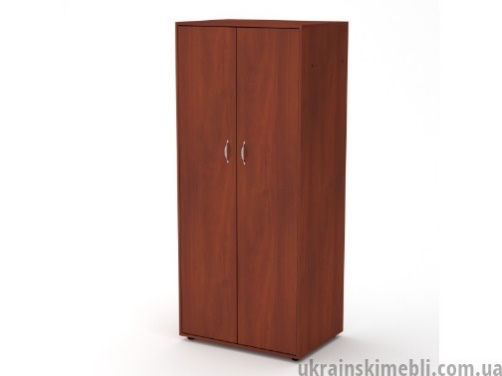 1642 грнширина: 78.5висота: 182.6глибина: 55Матеріал корпусу/фасаду ламіноване ДСПОфісна шафа R11 UNO 2873 грн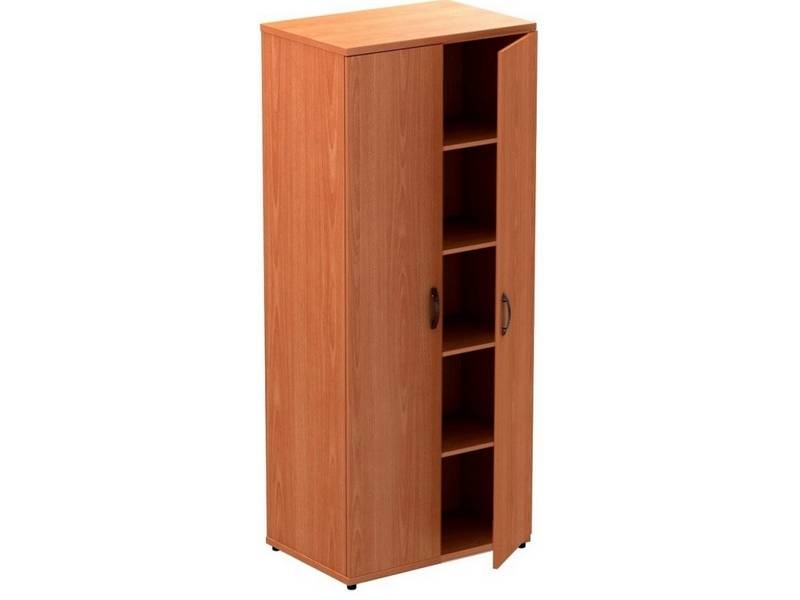 довжина -  82 смглибина -  42 см висота -  200 см.Комп’ютерний стіл «Учитель-3» https://dp.prom.ua/p708144200-kompyuternyj-stol-uchitel.html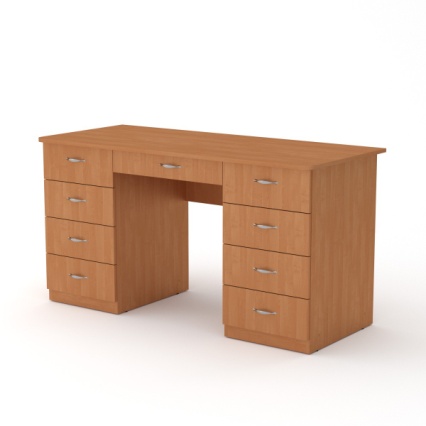 2 180 грн.висота: 74 см ширина: 140 см глибина: 60 смСтіл письмовий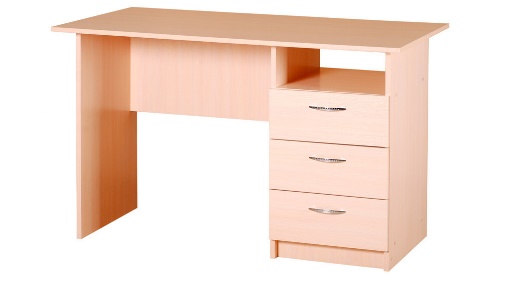 1 162 грн.висота: 75 см ширина: 120 см глибина: 60 смМатеріал: ДСП Направляючі: РоликовіКромка: ABS / ПВХ ДВП: ЛамінованеШафа картотечна (30 ящиків)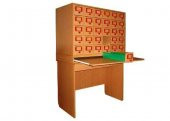 4 270 грн.Стелаж СЛ-243висота – 1828мм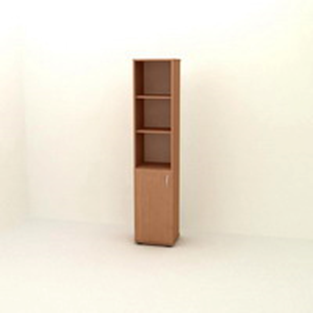 ширина — 400ммглибина – 344ммЦіна – 900 грнСтелаж, який обертається    висота – 1500 мм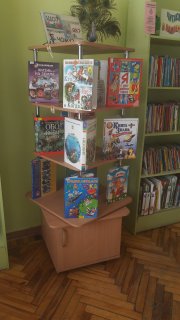 ширина — 700ммЦіна – 1400 грнСтіл письмовий Ціна  - 1 237 грн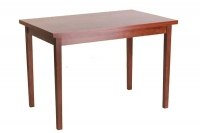 довжина: 800 ммвисота: 752 ммглибина: 700 ммСтілецьISO black 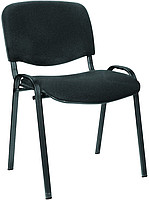 Ціна - 420 грн. Крісло-пуф 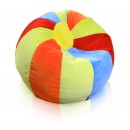 Ціна - 890 грн.діаметр - 50 смШафа-купе 2-дверний: ДСП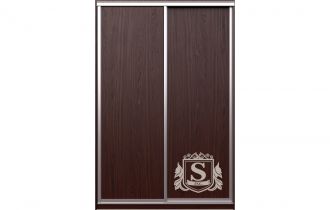 Ціна - 3 469 грн.ширина: 90 смвисота: 220 смглибина: 60 смПеналЦіна - 1370 грн.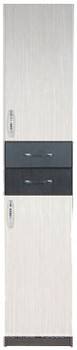 Матеріал фасаду ДСП, корпус ДСПСекції 2 закритіЯщики, які видвигаються 2 шт.Розміри (ДхШхВ) 400x416x2000 ммСтіл простий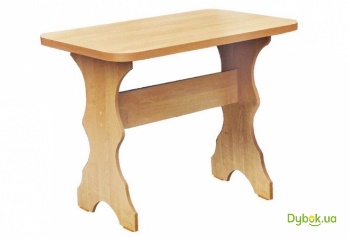 605 грнЛаміноване ДСП. довжина: 100 ммвисота: 750 ммглибина: 600 ммСтіл кафедра бібліотечнаяhttps://prom.ua/p14969635-stol-kafedra-bibliotechnaya;all.htmlСтелажіhttps://prom.ua/p684141443-stellazh-billy-120x237x28;all.html Стелаж деревоhttps://meblove.com.ua/p321573874-stellazh-uglovoj-derevo.htmlСистемний блок:Процессор та материнська плата: Intel Core i5-8400 и Intel Z370 или Intel Core i7-8700 и Intel Z370.Відеокарта: NVIDIA GeForce GTX 1050 Ti или AMD Radeon RX 470/Оперативна пам’ять: 1 * 8 ГБ DDR4-2400/2666/Накопитель: HDD, 1 ТБ.